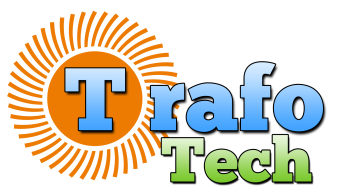 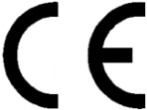                         TECHNINIŲ PARAMETRŲ LAPAS                        AUTOTRANSFORMATORIUS  M 10-522-20 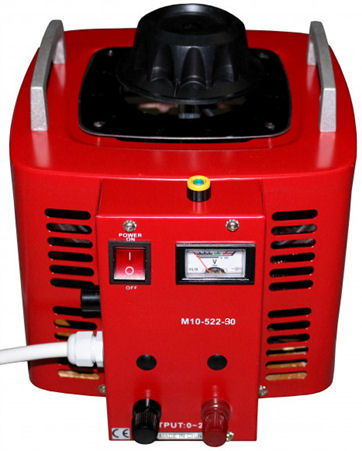 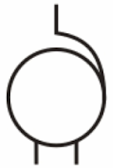 Maitinimo įtampa[PRI]: 						230-230V ~50Hz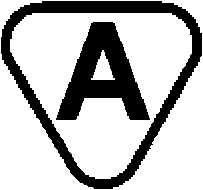 Maksimalios apkrovos srovė [Imax]:				8AIšėjimo įtampa:	[SEC]:						0-250VAplinkos temperatūra [ta]						-40oC÷  +40 oCAutotransformatoriaus išmatavimai [D/d/h]: 	                       190/185/210mmAutotransformatoriaus svoris korpuse:				8kgVIDINIŲ JUNGČIŲ SCHEMA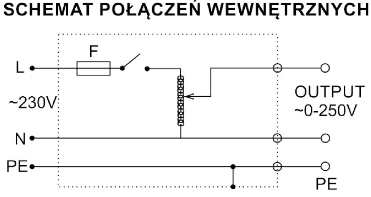 Savybės: Įvesties maitinimo kabelis užbaigtas  tinklos kištukuIšvesties lizdai – saugūs „bananiniai” 4mmIšvesties tinklo lizdasIšėjimo įtampos indikatorius